The Graduate School of Education                     Initial: MCE7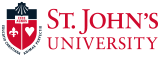 Name of Program: Middle School Certification ProgramChildhood Education (1-6) Certificate Extension to Grade 7, 8, and 9                                                       Advance Certificate                                               Number of Credits in Program: 6 CreditsName: _________________________________Address: _______________________________		  _______________________________Home Phone: ___________________________Cell Phone: _____________________________Email: _________________________________X Number: ______________________________Advisor: ________________________________Required Courses:Students Content Area __________________________________Required Examination **CST (in the content area)_________________________________** Please indicate SJU as recipient of scores and submit official NYSED sore report to your advisor for your docketStudents satisfying the 30 credits in a content area with a minimum grade of C, passing the CST in that subject area and satisfactorily completing the two requisite courses will be eligible for certification, grades 7-9, in their content area.  Upon completion of the course work students can apply through The School of Education for certification endorsement in the following content areas: English, Mathematics, Spanish, Social Studies, Physics and Biology.  Students who wish to apply for certification outside of those areas mentioned above can apply to the State Education Department via the “Individual Evaluation” pathway to receive the Middle School Extension in their subject area if they have met all requirements and provide appropriate documentation.NOTES: 1) *Field experiences courses require participation in school.  Minimum 20 hours each.  Course instructor will outline requirements; 2) Upon completion of program, student and advisor signatures are required below.STUDENTS MUST HAVE A 3.0 GPA TO SUCCESSFULLY COMPLETE THE MASTERS DEGREEStudent Signature: _______________________________                 Date: __________________________Advisor Signature:  _______________________________                 Date: __________________________EDU NumberCourse TitleDate Completed(Sem./Yr./Grade)Comments*EDU 7106Understanding Socio-Emotional, Cultural and Cognitive Aspects of Middle School Learners in General and Inclusive Settings*EDU 7107Methods and Strategies of Teaching Middle School Learners in General and Inclusive Settings